07.04.2020 r.Edukacja polonistycznaPrzeczytaj wiersz, a następnie wykonaj zadanie.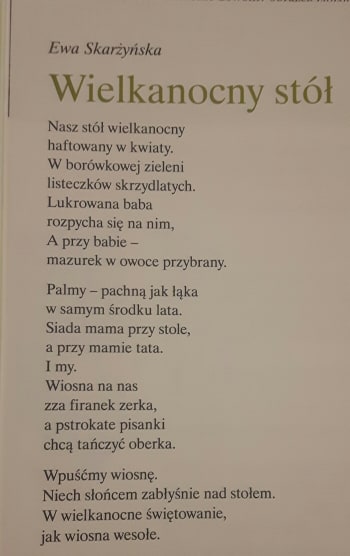 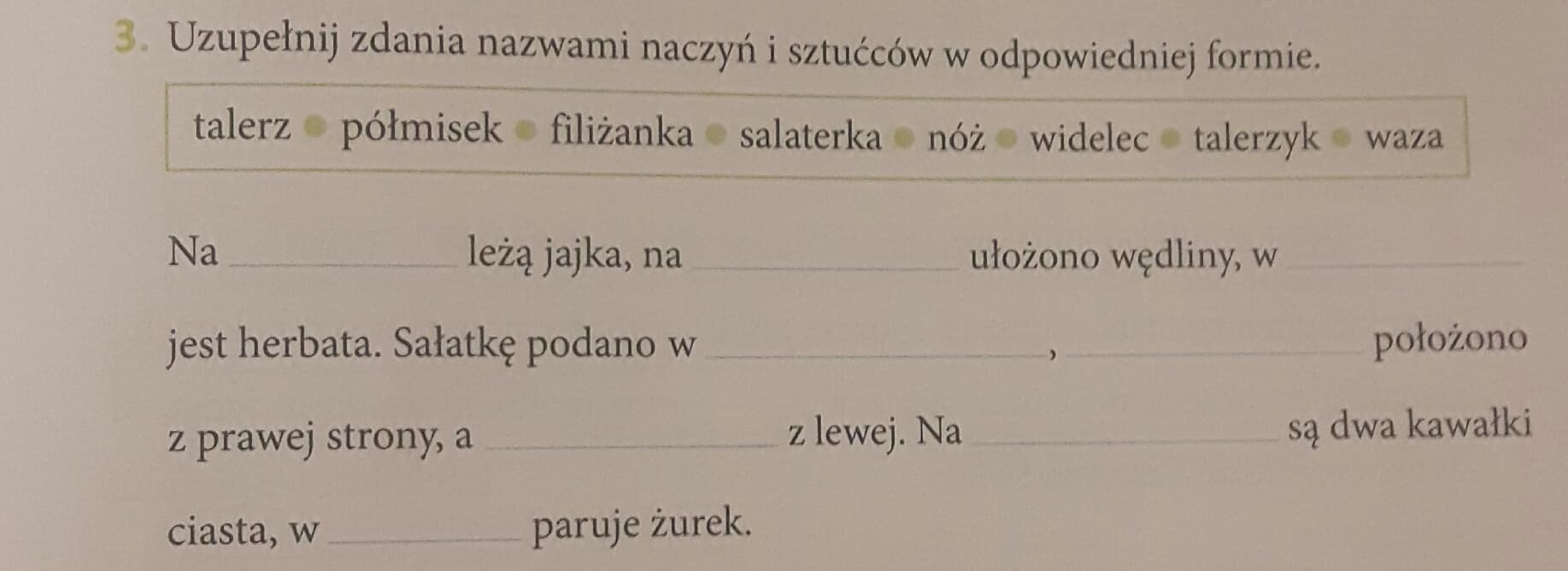 Edukacja muzyczna. Posłuchaj i spróbuj zaśpiewać piosenkę: „Pisanki, kraszanki, skarby wielkanocne”.https://www.youtube.com/watch?v=qKY9oeELKn4Edukacja informatyczna.Pomaluj i udekoruj Wielkanocny koszyczek.https://czasdzieci.pl/gry-dla-dzieci/gra,246847-wielkanocny_koszyczek.htmlZajęcia kształtujące kreatywność.Spróbuj wyhodować rzeżuchę na Święta Wielkanocne.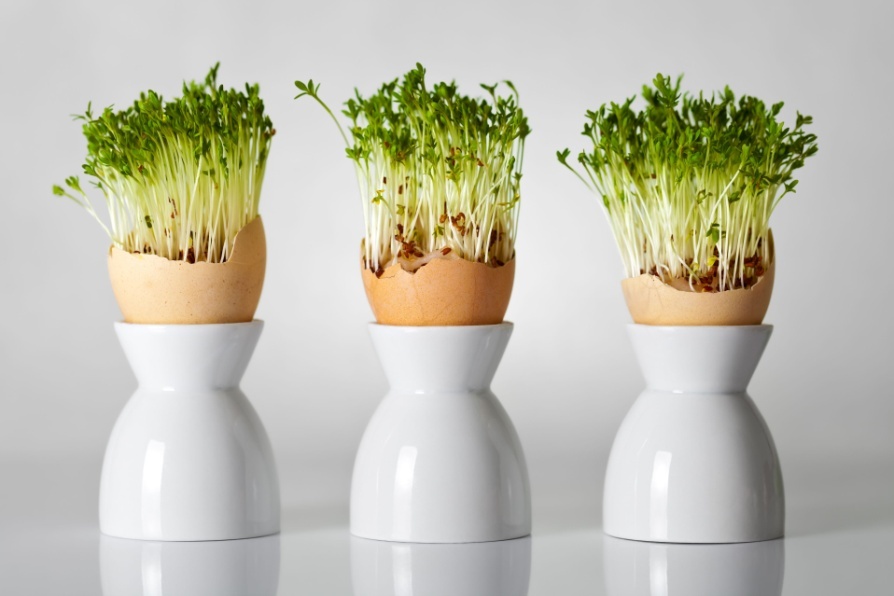 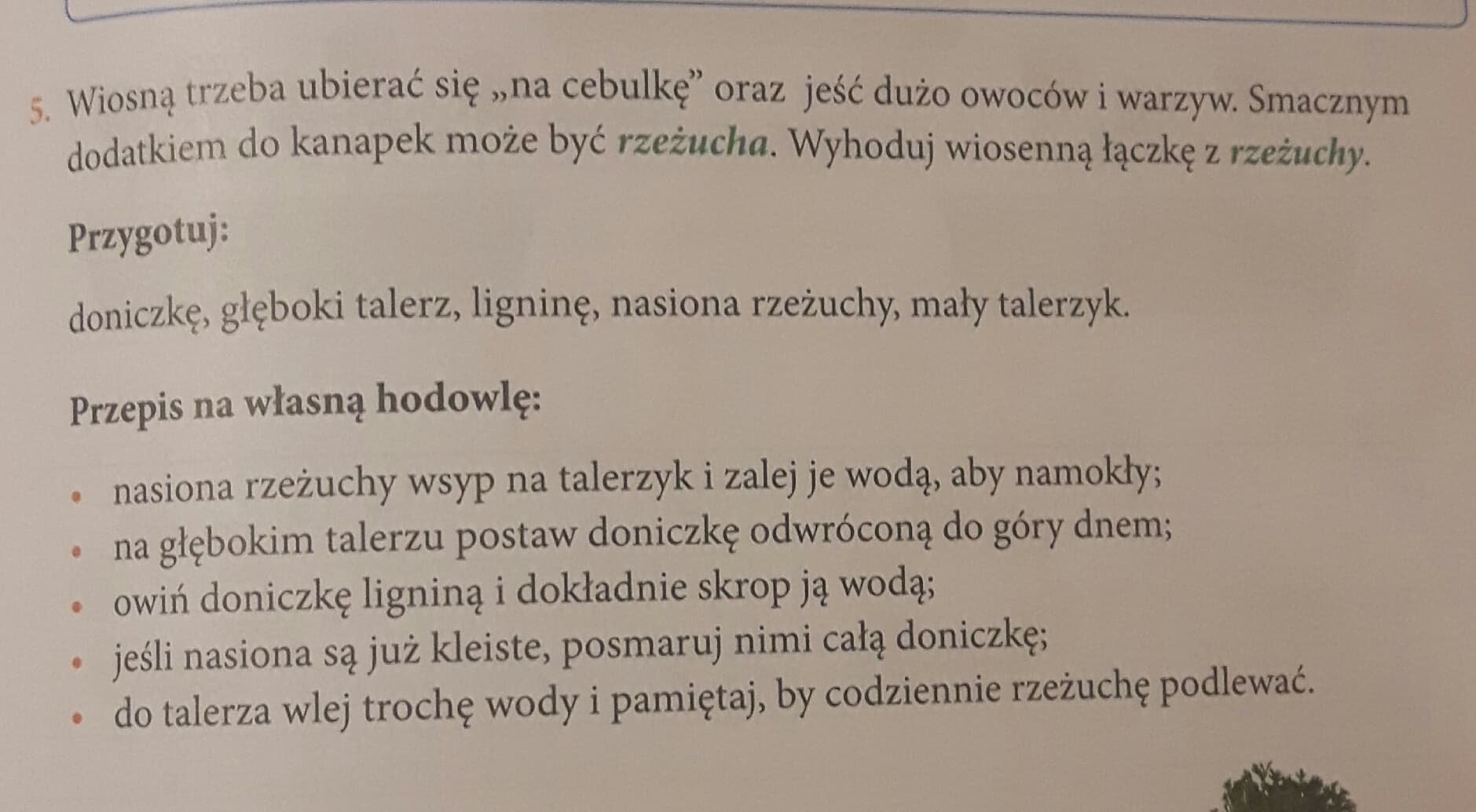 